Конспект занятия по ПДД и изготовление аппликации «Светофор» в подготовительной группеМатериалы: вам понадобятся цветная бумага (заготовки квадратов красного, желтого и зеленок цвета), прямоугольник черного цвета (основа светофора). Прямоугольники разных цветов для домов, квадратики для окон. Клей ножницы, цветные карандаши. Если ребенок справляется самостоятельно, то можно и не делать заготовки.– Да, светофор подает сигналы ждать нам или идти вперед.Красный свет – дороги нет,Желтый – значит подождем,На зеленый свет – пойдем.-Давай же вместе сделаем аппликацию. - "Светофор на улице"–Скажи пожалуйста , какого же цвета и глазки светофора?– Какую геометрическую фигуру они напоминают?– Тебе нужно из квадратиков вырезать круги. Это нужно делать очень аккуратно. Вырезанные кружочки нужно аккуратно наклеить на свое место. Клеить начинаем с верхнего кружочка. Будьте внимательны, не путайте цвета!Рядом со светофором, изобразим "пешеходный переход", не забудем про дома и деревья.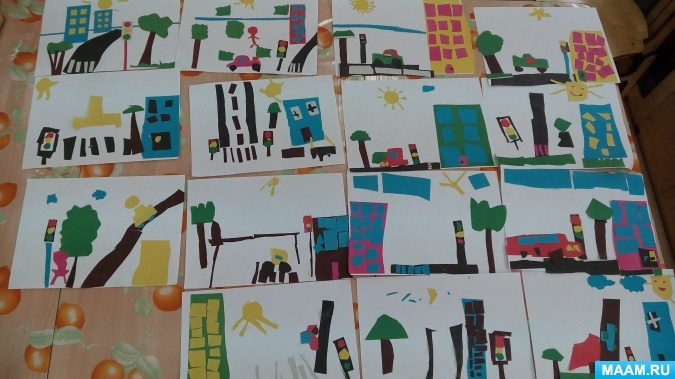 Сегодня нам с тобой предстоит интересная работа, но для начала отгадай загадку:"Я глазищами моргаю неустанно день и ночь.Я машинам помогаю и тебе готов помочь. "-Правильно, это светофор.-Сколько глаз у светофора, какие?- Красный, жёлтый, зелёный.- Для чего нужны светофоры?- Мы с тобой знаем, что переходить дорогу нужно только в местах, обозначенных дорожным знаком «Пешеходный переход», на зеленый сигнал светофора, и детям только со взрослым человеком держась за руку.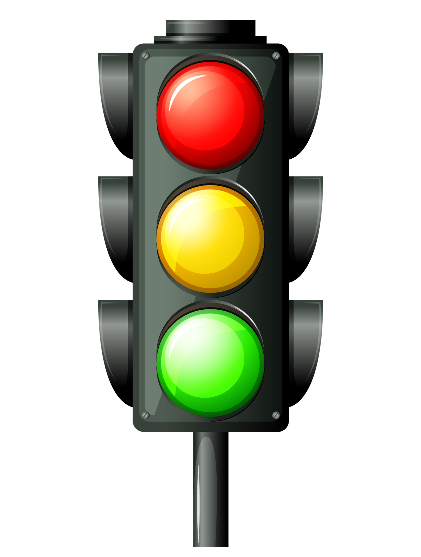 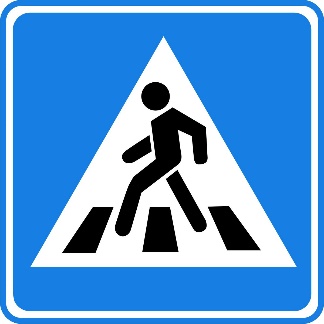 